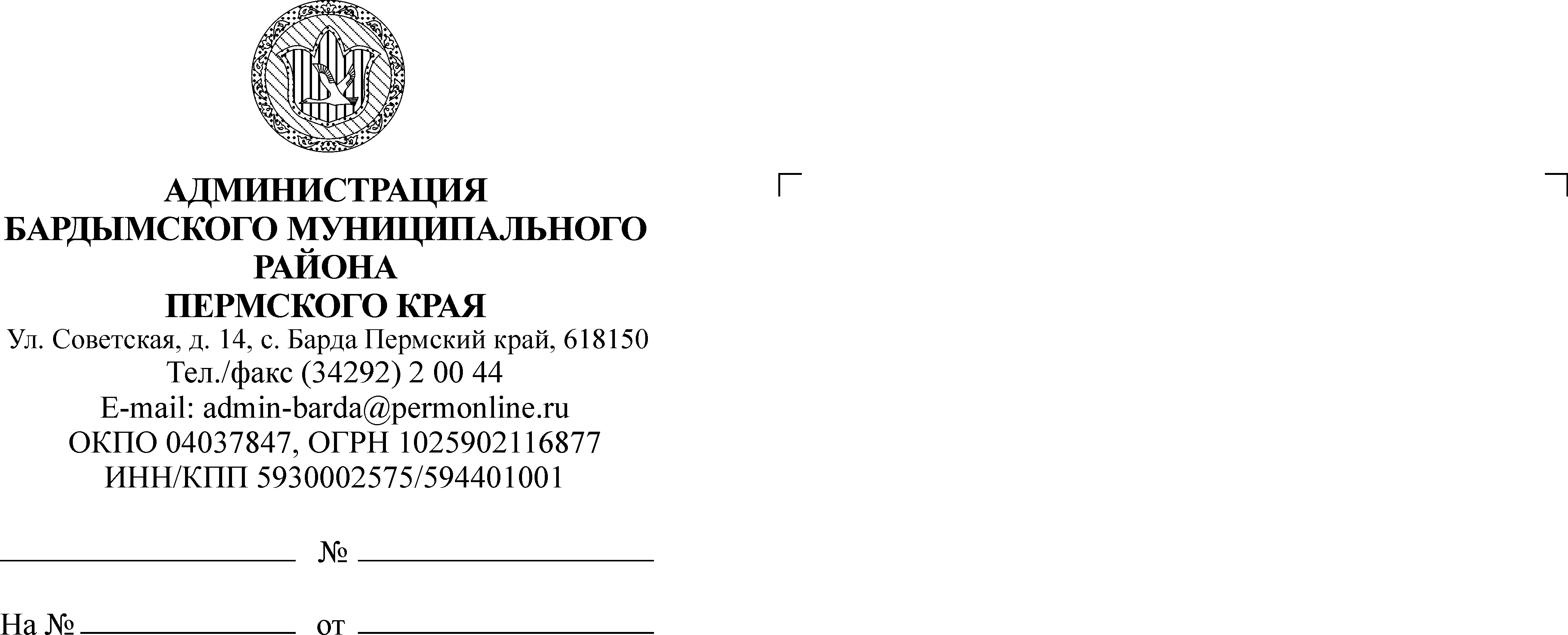 ЗЕМСКОЕ СОБРАНИЕБАРДЫМСКОГО МУНИЦИПАЛЬНОГО РАЙОНАПЕРМСКОГО КРАЯДВАДЦАТЬ ДЕВЯТОЕ ЗАСЕДАНИЕРЕШЕНИЕ16.08.2018                                                                                           № 451Об установлении сроков отборав Молодежный парламентБардымского муниципального районатретьего созываВ соответствии с Уставом  Бардымского муниципального района, Положением о Молодежном парламенте Бардымского муниципального района, утвержденным решением Земского Собрания Бардымского муниципального района от 26 сентября 2013 г. № 712, Земское Собрание Бардымского муниципального района РЕШАЕТ:Установить сроки проведения конкурсного отбора в Молодежный парламент Бардымского муниципального района третьего созыва – с 31 августа 2018 года по 31 декабря 2018 года.Утвердить следующий график мероприятия конкурсного отбора:         3. Установить, что конкурсный отбор в Молодежный парламент  Бардымского муниципального района осуществляется на условиях, определенных Положением о Молодежном парламенте Бардымского муниципального района.4. Решение вступает в силу со дня опубликования в районной газете «Тан» («Рассвет») и на официальном сайте Администрации Бардымского муниципального района www.barda-rayon.ru. 5. Контроль за исполнением решения  возложить на   комиссию по социальной политике. Председатель Земского СобранияБардымского муниципального района	                                               Х.Г.Алапанов20.08.2018№мероприятиесрокответственный1.опубликование настоящего решения Земского Собрания до 31.08.2018 Юсуфкулова С.В.2.заседание конкурсной комиссии  по отбору членов молодежного парламента с 05.11.2018 по 09.11.2018 Алапанов Х.Г.3.направление протокола заседаний комиссии в Земское Собраниедо 16.11.2018Секретарь комиссии4.утверждение персонального состава молодежного парламента Земским Собранием21.12.2018 Алапанов Х.Г.